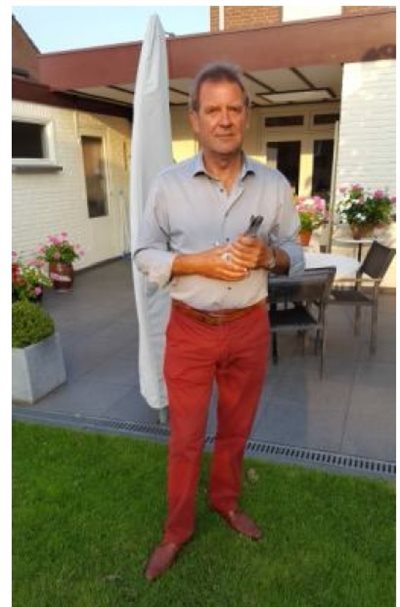 Wefo – LimburgWedvlucht Issoudun op 28 mei 2022.Deelname 1111 duiven. Los 07.15 uur. 1e duif 13.51,04 uur. Snelheid 1273.92 m/pm. Faan Wetzels in Eijsden op deze vlucht de topper van Limburg zo ook bij de Wefo, Westelijk Zuid Limburg en SS-Maasvallei.  Een melker met uitstraling die het ook waar maakt!   Het weekend van 28 en 29 mei werd toch acceptabel. Hoewel de weersvoorspellingen niet zo bijster goed waren kon het er toch  mee door. We mogen niet mopperen en moeten heel wat jaartjes teruggaan om een dergelijke voorspoedige seizoenstart te kunnen optekenen. Zelfs de wind bracht zijn te bieden voordeel broederlijk te verdelen over alle windstreken en stelt iedereen in de gelegenheid om er ’n keer vroeg bij te zijn. Het enige - als we toch wat te klagen willen hebben – was, dat vooral de lossingen wat laat uitvielen. Het wachten van de convoyeurs bleek een goed zaak , want de duiven kwamen ook in de middag vlot naar huis. De wedvluchten stonden niet lang open en overwegend waren de prijzen binnen ’n half uur verdiend. Nu op deze wedvlucht van Issoudun was het niet veel anders maar wel wat het lossen betreft. Omdat het toen mogelijk was dat de 4391 duiven van de afdeling Limburg groen licht konden krijgen. Ze gingen daar weg in een frisse ochtend en met een noord-oosten wind. Daar de duiven de afstand van  ruim boven de vijfhonderd kilometer moesten afleggen wilde zeggen dat ze een zware klus voor de boeg hadden. Natuurlijk werd ook nu weer gebakkeleid over de snelheid die de duiven zouden gaan maken. En die meningen waren nogal verdeeld. Gezien de duiven de wind, min of meer, op het neusje hadden waren de meesten van mening dat de kopduiven toch wel 1250 m/pm zouden doen. En daarvan uitgaand wist iedere melker die duiven mee had, de tijd wanneer hij moest gaan letten. Rond de klok van 13.30 uur stonden in elk geval de liefhebbers van de kortste afstand al op hun post. Je weet het maar nooit ! En de winnaar van deze Issoudun, de melker Faan Wetzels in Eijsden, al heel zeker. Omdat hij er zo vast van overtuigd was dat hij ’n vroege op de klep zou krijgen. Zoals zijn weduwnaar met ring 0/1720558 bijvoorbeeld. Daar deze bij het trainen al enkele dagen gekke kuren vertoonde die op ’n supervorm duidde was de reden dat Faan deze als eerst getekende inkorfde. En dat had hij goed gezien. Want de ‘558’ deed wat Faan van hem verlangde en dat was winnen. Er was nog geen beweging van duiven in de lucht te zien toen zijn crack plotseling, met een vreemdeling aan z’n zij, boven het hok hing. En omdat hij met deze vreemde metgezel nog ’n paar rondjes boven het duivenhok maakte was dat een kostbaar tijdverlies. Faan stond dat met knikkende knieën aan te zien. Gelukkig is dit oponthoud niet zo langdurig geweest dat de overwinning aan zijn neus voorbij ging. Hoewel hij ’n klein minuutje eerder op de plank had kunnen vallen was de tijd die hij nu liet aantekenen voldoende om heel Limburg het nakijken te geven. Met 5 duiven was Faan in de strijd en gezien hun conditie werd door Faan geacht dat ze alle vijf in staat waren om prijs te vliegen. En dat lukte bijna. Omdat er ene te laat was werd het geen 100% maar 80% . In alle concoursen waar hij als deelnemer had ingeschreven ging Faan met het GOUD strijken. Bij de Afdeling Limburg werd zijn succes 1-27-194-323 tegen 4391 duiven,  bij de Wefo werd het 1-19-135-213 tegen 1111 duiven, bij Westelijk Zuid Limburg werd het 1-6-38-80 tegen 1682 duiven en bij het SS-Maasvallei werd het 1-2-16-33. Grote klasse! Zoals vaak met vroege duiven moet je verrast worden. Daar was het bijna verknoeid. Faan weet waar hij mee bezig en het is iemand die “ secuur “ hoog in zijn vaandel heeft staan. Gepaste medische begeleiding, hygiëne en het op de kop tikken van duiven met een goede afstamming, zijn de basis van zijn succes. Hij is niet gauw tevreden met geleverde prestaties in het peloton. Een goede prijs is bij hem binnen de top-tien. En Faan heeft er de duiven voor die dat kunnen en van het beste soort zijn. Zo is de vader van zijn winnende doffer 1720558 van het ras Koen Minderhoudt x Gebroeders Scheele die hij via de legendarische Harie Winkens uit Itteren binnen haalde. De moeder van de “558” die komt rechtstreeks van het superhok van Jo Hendriks & zoon Florian uit Nijswiller. Ze is van diens fameuze soort dat nauw verbonden is met “Son Zina” en “ Kleine Dirk” en “Kleine Gerard” van  Gerard Koopman. Waar vind je betere? Kortom, de vlucht Issoudun kreeg een waardige winnaar die a) klasse van duiven bezit en b) een liefhebber is die met duiven weet om te gaan. Dat heeft Faan al zo vaak bewezen. Hij wordt van harte gefeliciteerd met de overwinning. PROFICIAT !!!! Even verder gaan met de volgende van de top-tien. Het zilver dat wint Bertha en Wolfgang Berensfreise in Nieuwstad. Dit stel die weet soms de maat niet te houden. Met 28 prijzen zijn ze nu klant geweest en de schitteringen daarvan zijn de nummers 2-8-43-44-48-49 op het eerste blad en bij de top vijftig. En dat zijn spatjes ! In dat zelfde Nieuwstadt speelde Dennis Veugelers ook weer een goed partijtje mee. Met 14 prijzen komt hij tevoorschijn waarvan de nummers 3 en 18 zijn vroegste vogels zijn. Voor wie luidde nog meer de klok? Dat was ook voor Huub Hermans in Born. Hoe kan het anders. Ook deze is in de uitslag te vinden met 14 prijzen en natuurlijk ook in het snuitje. Hij presteert het om te beginnen met 4-34-35. De nummer vijf onder de sterren is H.G.J Kusters uit Spaubeek die met 4 prijzen van 6 duiven goed voor de dag kwam. Met zijn 5e prijs in de spits mag hij gezien worden. Gert Jan Lonussen in Mechelen vangt drie prijzen en de nummer 6 van dat drietal doet hem veel plezier. De winnaar van prijs zeven dat is Bert Martens & zoon te Elsloo. Ook alweer spelers van formaat. Met 7 prijzen van 10 duiven leveren ze weer een goede prestatie  af. Dan komen we bij de nummer acht van de top tien. En die prijs pikte G.Everts & Zoon uit Heerlen binnen. Maar dat was nog niet alles! Van 14 duiven winnen die 10 prijzen waarvan de prijzen als 9-12-15-31-33 in de kop van de uitslag priemen. Die gloeien! Ook Jo Hendriks & Zoon uit Nijswiller zijn er goed bij. De klassiekers zijn vluchten naar hun zin. Met 10 prijzen van 12 duiven laten ze dat weer blijken en zo ook nu weer met 10-20-28-29 in de kopgroep. Zo werd dus de top-tien klaar gestoomd en dat door klasbakken van formaat. Maar ook de andere prijswinnaars verdienen lof. Want Issoudun was geen makkie! Omdat van de 75 deelnemers voor 13 liefhebbers geen plaats in de uitslag was. En dan de duur dat de vlucht openstond zegt genoeg. Ruim één uur na de winnaar, namelijk om 14.58 uur, waren de 371 prijzen verdiend. Alle prijswinnaars proficiat ! Dat zijn; NAAM                       NOFAAN WETZELS               1 19 135 213COMB. BERENSFREISE         2 8 43 44 48 49 55 74 79 80 103 147 149 152 155 157 185 186 188 205 206 247 252 270 278 282 304 342DENNIS VEUGELERS           3 18 92 110 120 129 132 171 172 183 190 221 353 364H. HERMANS                 4 34 35 57 59 77 86 97 207 225 272 296 302 343H.G.J KUSTERS              5 266 268 269GERT-JAN LONUSSEN          6 122 254B. MARTENS EN ZN.          7 114 118 125 151 201 371G. EVERTS & ZN             9 12 15 31 33 90 112 194 232 243JO HENDRIKS & ZN           10 20 28 29 53 70 107 208 260 337FAM. JACOBS                11 36 42 50 63 82 106 128 136 156 158 159 163 168 179 191 262 293 295 298JAN DELIEGE                13 21 25 32 72 93 165 180 228 234 315 321 322 328 329 354C. SCHMITZ                 14 140 145 198 199J. RUERS                   16 54 66 162 277R. VAN DER VEN             17 78 124 134 209 229 231 246 289 338G. LINDELAUF & ZN          22 23 30 38 40 51 52 58 62 65 85 89 105 109 111 121 141 142 143 166 222 236 261 284 363HENK VLUGGEN               24 26 119 146 176 251 313 325JOHN VAN HEEL              27 210COMB GEENEN & PETERS       37 47 61 81 87 98 101 130 181 197 214 244 273 286 299 303 334PEDRO HUNTJENS             39 170 263FRITS PAULSSEN             41 46 91 113 301 336 369FRANS RUTTEN               45 68 126 204H. LACROIX                 56KEES ROELOFSEN             60 88 148 154 178 200 224 275 307 309 326 331 333 341 355 368LONUSSEN-VANWERSCH         64 67 69 99 102 131 160 174 223 242 280 312 317 339 352INE DE RIJCK               71 83 84 117 123 167 230 235 238 255 265 281 287COMB. GEBR. HENSEN         73 360A. VLOEDMANS               75 161 212 218 245 323 324 335 359R. NIJSTEN                 76 96 164 216 305G. HAAS                    94 137 211F. KEERSSEMEECKERS         95TIM PENDERS                100 169 189 195 220 320J. HORNESCH                104 193 250 279 346TEAM EUREGIO               108 240 267TH. ZINKEN                 115 215 237 283J.JONGEN                   116PH. BAADJOU                127 202 241 248 288 292 340P.J.F. KOCKEN              133LOED SENDEN                138 184 239 344 351ROB HOUBEN                 139 285J. HANSSEN                 144G. HEIJNEN EN ZN.          150 153 203 256 257 308 367STITZINGER-JANSSEN         173JUERGEN HEINEN             175 332 357 358NINA FENG                  177 294 310F. PRUMPELER & ZN.         182 219 318 365JANNIE VAN DENZEN          187 348 350GEBR SIMONS @ ZOON         192 217 274 290 300 345 349 361 362JO ROKS                    196 253COMB. J & M DUITS          226J. VAN OPPEN               227 249A.A. HENDRIKS              233 258 356H.J. SMULDERS              259 276GEBR. RINGS                264 311 316GEBR. COX                  271 330COMB P. EN G. GEELEN       291 319G.SIMONS                   297P.H. SCHEPERS              306TH. GROOTJANS              314ARNO VAN LUMIG             327F. STOKS & ZN              347P. ROUSCHEN                366THIJS SMEETS               370. Pie Schepers. 